Załącznik nr 2 ,,Piękny jest nasz kraj” – twórcza praca plastyczna.Spośród poniższych obrazków wybierz tylko jeden i wytnij go (może być również widokówka lub zdjęcie z kolorowych czasopism przedstawiające miejsce w Polsce).Wycięte zdjęcie, widokówkę przyklej na środku kartki.Dorysuj, według własnego pomysłu, kredkami, pastelami z każdej strony brakujące elementy w taki sposób, aby z naklejonym obrazkiem tworzył  jedną całość. PowodzeniaZakopane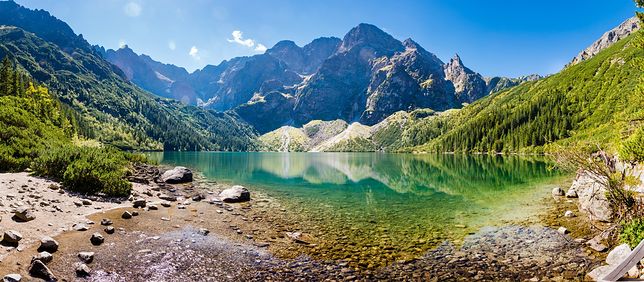 Wawel  w Krakowie 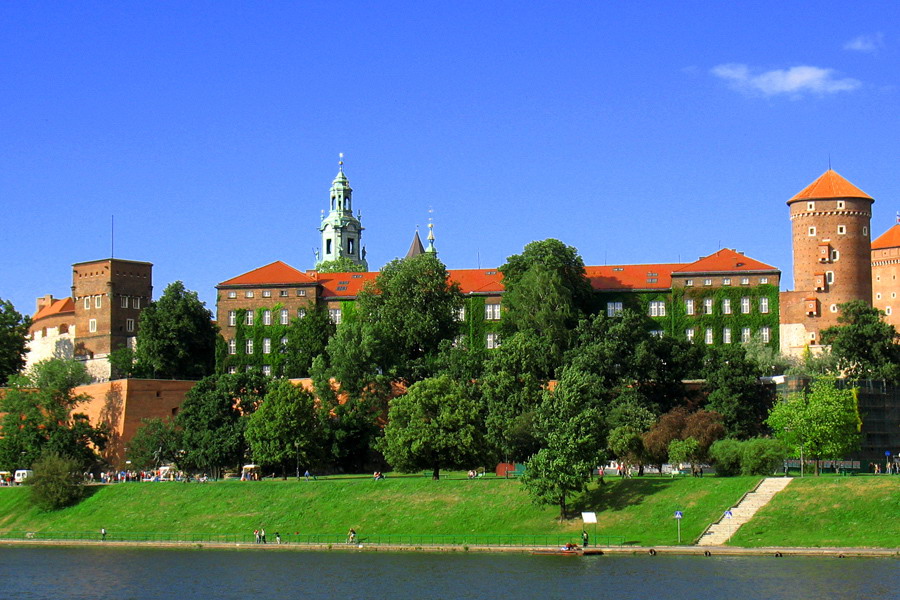 Zamek w  Krasiczynie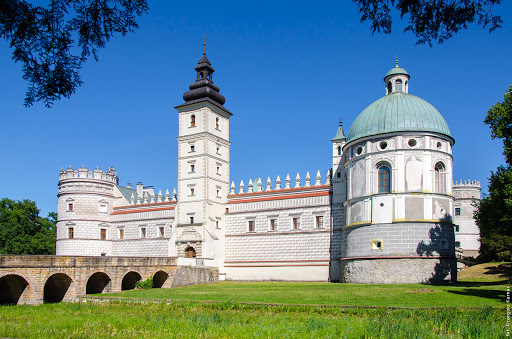  Prządki 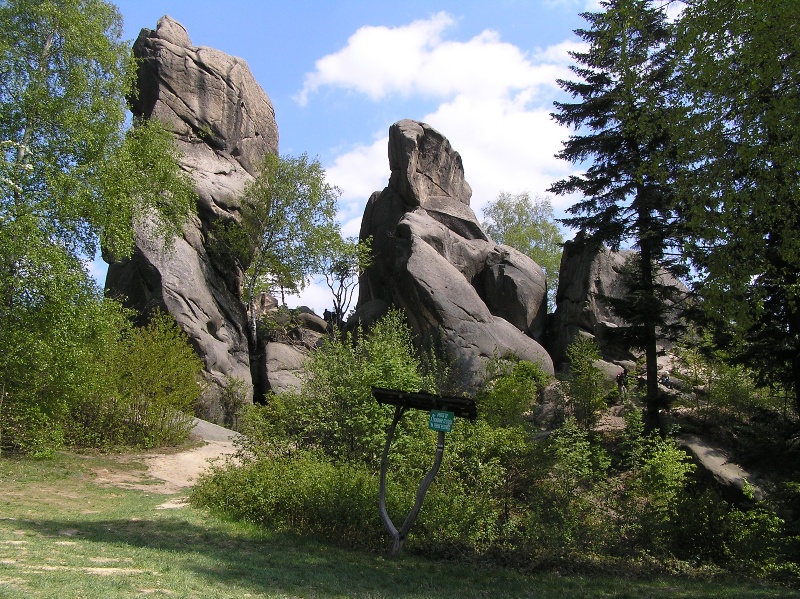 Pałac Kultury i Nauki w Warszawie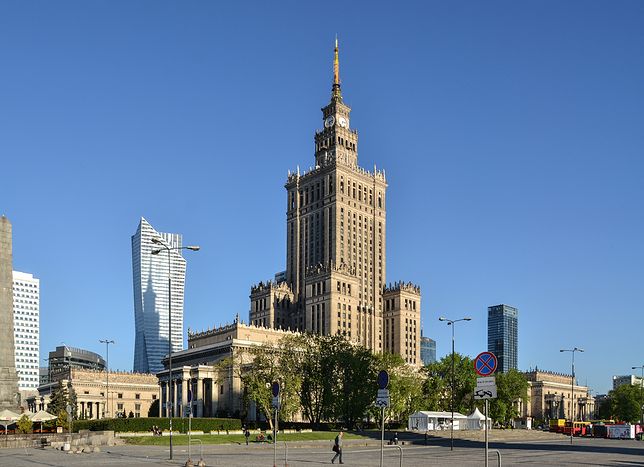 